Dec 1-2, 2018CoreConnectionPastor Chad Garrison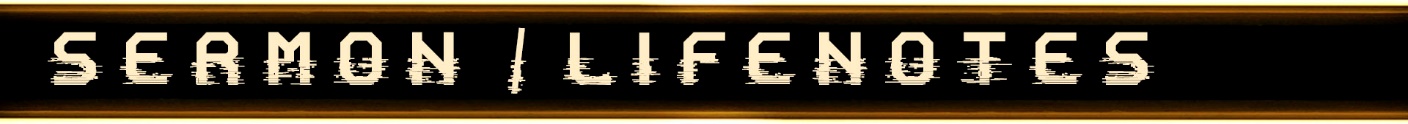 Connection:  Life change happens when people connect through relationshipsConnect with God.  John 15:5Connect with the Body.  Romans 12:4-5     - LifeGroups     - ServingConnect with the unchurched.   Matthew 5:13     - Natural relationships     - Serving the community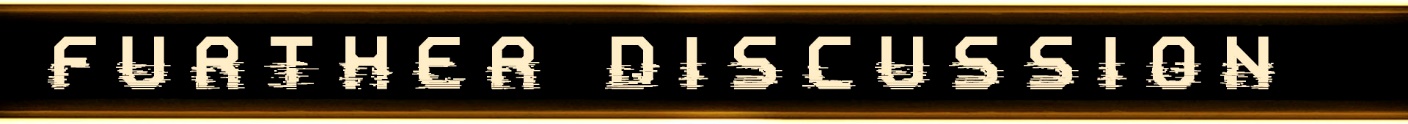 What notes or questions do you have from the message?  What was said that made an impact on you?How and when did you connect with God?  How has your commitment to following Jesus changed your life?  How are you connecting with Jesus daily in your life?Pastor Chad need to connect with the Body of Christ (church).  How are you connected?  In the message, Pastor shared stories of LifeGroup impacting lives.  Are you in a LIfeGroup?  If yes, how has it impacted your life?  If no, why not?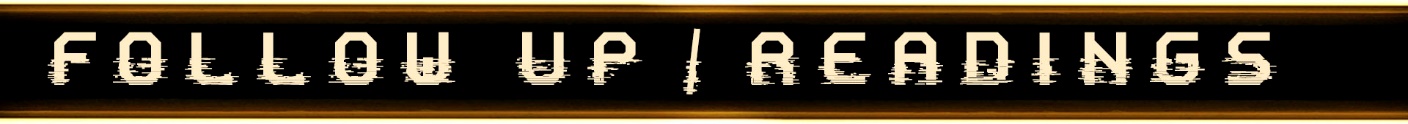 Day 1	John 15:5						Day 2	Romans 12:4-5Day 3	Matthew 5:13					Day 4	1 Thessalonians 5:11Day 5	Ecclesiastes 4:9-12					Day 6	1 John 1-3				Day 7	Hebrews 10:24